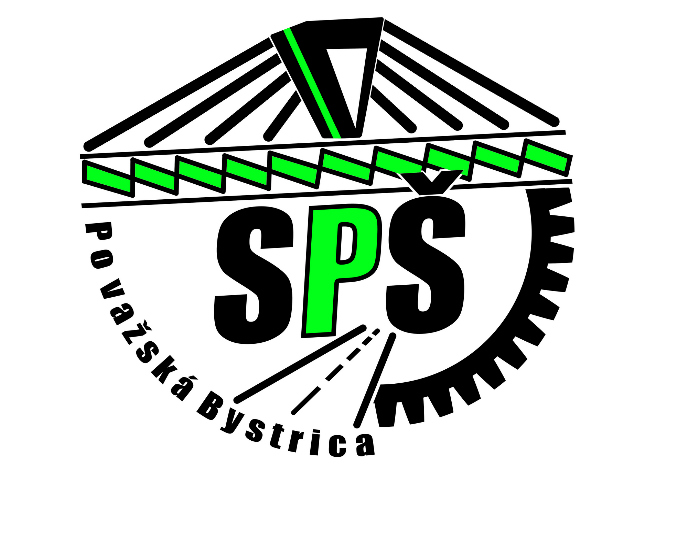 VNÚTORNÝ PORIADOK ŠKOLYSPŠ POVAŽSKÁ BYSTRICA šk. rok 2023/2024ŠKOLSKÝ PORIADOKStredná priemyselná škola v Považskej Bystrici je stredná škola, ktorá poskytuje úplné stredné vzdelanie,  je výchovno-vzdelávacím zariadením MŠ SR a plní svoje poslanie v územnej  pôsobnosti Trenčianskeho samosprávneho kraja. Ústava Slovenskej republiky zaručuje žiakovi strednej školy právo na bezplatné vzdelanie. Okrem tohoto práva má žiak strednej školy celý rad individuálnych práv,  ale i povinností  súvisiacich predovšetkým s jeho účasťou na výchovno-vzdelávacom procese, ktoré upravuje tento školský poriadok školy, vydaný riaditeľom školy v súlade so zákonom č. 245/2008 Z.z./školský zákon/ v platnom znení  po prerokovaní a schválení v pedagogickej rade.  Žiak je povinný osvojovať si vedomosti a zručnosti, získavať návyky poskytované  strednou školou, cieľavedome sa pripravovať na tvorivú prácu a zvládnutie odborných činností v povolaní, na ktoré sa pripravuje, osvojovať si zásady vlastenectva, humanity, demokracie a správať sa podľa nich.
ÚVODNÉ USTANOVENIEPovinnosťou triedneho učiteľa je oboznámiť žiakov a ich zástupcov so školským poriadkom školy na začiatku školského roka. Riaditeľ školy odporúča urobiť to preukázateľným spôsobom – zápisom do triednej knihy a do zápisnice z triedneho rodičovského združenia. Článok 1VŠEOBECNÉ USTANOVENIA   1. Vyučovací proces sa riadi platným rozvrhom hodín, ktorý je povinný rešpektovať    každý žiak a každý pedagogický zamestnanec.   2.  Vyučovanie sa začína spravidla o 7.50 hod. a končí  najneskôr o 15.05, minimálne         10 minút   pred jeho začiatkom musí byť  žiak   v  triede.         3.   Organizácia vyučovania a prestávok  :    0.hodina                                7.00       -         7.45	            1. hodina	                    7.50       -	         8.35    2. hodina                     	  8.40	    -	  9.25    3. hodina	  9.35	    -       10.20    4. hodina	10.30	    -	 11.15    5. hodina	11.20	    -	 12.05    6. hodina	12.40	    -	 13.25    7. hodina	13.30	    -	 14.15     8. hodina	14.20	    -	 15.05           Organizácia vyučovania predmetu prax sa riadi osobitnými pokynmi. 4.    V jeden vyučovací deň žiak môže mať najviac 8 vyučovacích hodín.      5.  Vyučovanie je organizované v učebniach, odborných učebniach, školských dielňach,       telocvični a posilňovni.     6.  Trieda, ktorá má pridelenú kmeňovú učebňu, zodpovedá za triedu, jej zariadenie, udržovanie čistoty a jej celkový estetický vzhľad.     7.  Na hodiny praktických a laboratórnych cvičení, praxe, telesnej výchovy  žiak   používa  oblečenie, resp. cvičebný  úbor podľa predpísanej normy.     8.  Ak majú žiaci počas vyučovania voľnú hodinu alebo prišli na vyučovanie vo väčšom  časovom   predstihu, trávia  čas podľa svojho uváženia ale tak, aby nenarúšali  vyučovanie.                 .          9.  Vo vestibule školy zabezpečujú dozor pedagogickí zamestnanci podľa rozpisu zástupcu riaditeľa. Zodpovedajú za poriadok a  kontrolujú prezúvanie žiakov.       10. Návštevy žiakov  počas vyučovacích hodín nie sú dovolené.      11.  Za bezpečnosť žiaka  na vyučovaní v triede  zodpovedá vyučujúci.Pred vyučovaním, cez prestávky, po vyučovaní (napr. krúžky), na exkurzii a pri  výchovných akciách organizovaných školou  zodpovedajú za bezpečnosť žiakov  učitelia  konajúci pedagogický dozor.Článok 2DOCHÁDZKA  DO  ŠKOLY1. Do školy žiak dochádza pravidelne a zúčastňuje sa všetkých povinných, povinne voliteľných a nepovinných predmetov, ktoré si zvolil.2. Žiak je povinný byť v škole najneskôr 10 minút pred prvou vyučovacou hodinou podľa rozvrhu hodín. Budova školy sa pre žiakov otvára o 6.00 hod. 3. Po skončení vyučovania sa v budove školy môže žiak zdržiavať iba s vedomím pedagógov, resp. zamestnancov školy.4. Ak sa žiak nemôže zúčastniť na vyučovaní pre dôvody vopred známe, požiada písomne jeho zákonný zástupca o uvoľnenie z  vyučovania. Neprítomnosť žiaka na vyučovaní z rodinných dôvodov rodič zdôvodní triednemu učiteľovi.5.  Žiaka môže v nevyhnutných prípadoch z vyučovania uvoľniť:na 1 vyučovaciu hodinu vyučujúci maximálne dva krát  v priebehu školského rokana 1– 2 vyučovacie dni triedny učiteľ maximálne dva krát v priebehu školského rokana viac dní môže žiaka uvoľniť na základe písomnej žiadosti triedny učiteľ so súhlasom riaditeľa školy6. Riaditeľ strednej školy môže uvoľniť žiaka z vyučovania povinného predmetu  alebo od telesných úkonov spojených s vyučovaním niektorých predmetov na základe vyjadrenia príslušného lekára. O uvoľnenie požiada žiak začiatkom školského roka., alebo ihneď po tom, ako nastala zmena jeho zdravotného stavu vyžadujúca také opatrenie v záujme zdravia žiaka. Žiak je potom oslobodený alebo čiastočne oslobodený od telesných úkonov, avšak hodín telesnej výchovy sa zúčastňuje tak, ako sú zaradené do rozvrhu hodín /okrem nultej, prvej a poslednej hodiny/.  7. Žiak je povinný upozorniť vyučujúceho, vedúceho školskej akcie (exkurzie, školského výletu, účelového cvičenia, ...) na svoj zdravotný stav ešte pred konaním akcie a v prípade potreby predložiť potrebné lekárske potvrdenie. 8. Ak sa žiak nezúčastní na vyučovaní pre nepredvídaný dôvod, jeho zákonný zástupca do 24 hodín  oznámi príčinu neprítomnosti triednemu učiteľovi telefonicky alebo na sekretariáte na t.č. 042/4321 268. 9. Pri návrate na vyučovanie je žiak povinný predložiť písomné ospravedlnenie v prvý deň nástupu do školy triednemu učiteľovi podpísané zákonným zástupcom.10. Za tri nezdokladované neskoré príchody v trvaní do 10 minút bude žiakovi udelená jedna neospravedlnená hodina. V prípade nezdokladovaného meškania viac ako 10 minút bude daná vyučovacia hodina neospravedlnená.11. Neprítomnosť žiačky pre tehotenstvo a materstvo sa uznáva ako dôvod ospravedlnenej neprítomnosti.12. Ak ochorie žiak (alebo niektorá s osôb, s ktorou sa žiak trvalo stýka) na prenosnú infekčnú chorobu, oznámi to neodkladne jeho zákonný zástupca triednemu učiteľovi. 13. Ak žiak vymešká počas klasifikačného obdobia viac ako 30% z odučených hodín v  predmete  môže byť na návrh vyučujúceho preskúšaný z celého učiva daného predmetu za daný polrok formou komisionálnej skúšky.14. V prípade objektívnych príčin ( napr. dopravné spojenie) s príchodom a odchodom do školy môže žiak požiadať vedenie školy o úpravu dochádzky na vyučovanie.Článok 3PRÁVA ŽIAKA1. Žiak má právo na vzdelanie v štátnom jazyku a materinskom jazyku v rozsahu uvedenom zákonom  NR SR č. 245/2008 Z. z. o výchove a vzdelávaní /školský zákon/ a o zmene a doplnení niektorých predpisov.2. Žiak má právo na plnohodnotné vzdelanie bez ohľadu na rasu, náboženstvo, pohlavie, národnosť, postavenie či majetkové pomery rodičov.3. Žiak má právo na rešpektovanie svojej osobnosti  a zdravotného stavu zo strany spolužiakov i učiteľov v zmysle všeobecných ľudských práv a na zabezpečenie ochrany proti fyzickému, psychickému a sexuálnemu násiliu.4. Žiak má právo na bezplatné zapožičiavanie učebníc a učebných textov na povinné vyučovacie predmety, ktoré sú hradené MŠ SR. 5. Žiak má právo zúčastňovať sa všetkých akcií poriadaných školou v čase vyučovania i mimo neho, pokiaľ sú tieto akcie určené jeho triede, ročníku, vekovej kategórii so súhlasom triedneho učiteľa.  6. Žiak má právo na lekárske vyšetrenie počas vyučovania, pokiaľ nie je možné uskutočniť ho v inom čase.7. Žiak má právo na zrozumiteľný výklad učiva na úrovni jeho vekovej skupiny.8. Žiak má právo na slobodnú voľbu voliteľných a nepovinných  predmetov v súlade so svojimi možnosťami, záujmami a záľubami v rozsahu ustanovenom vzdelávacím programom. 9. Žiak má právo na informácie týkajúce sa jeho osoby a jeho výchovno-vzdelávacích výsledkov.  10. Žiak má právo k danému učivu položiť  otázku k objasneniu danej problematiky a žiadať na ňu odpoveď.11. Žiak má právo na individuálne vzdelávanie za podmienok ustanovených týmto zákonom podľa § 24.12. Žiak so špeciálnymi výchovno-vzdelávacími potrebami má právo na výchovu a vzdelávanie s využitím špecifických foriem a metód, ktoré zodpovedajú jeho potrebám a na vytvorenie nevyhnutných podmienok, ktoré túto výchovu a vzdelávanie umožňujú.  13. Žiak má právo na: a/ objektívne hodnotenieb/ vedieť, čo sa bude hodnotiť a akým spôsobom c/ dozvedieť sa výsledok každého hodnotenia 14. Žiak má právo prostredníctvom zástupcov  žiakov v Rade školy vyjadrovať sa ku všetkým problémom života školy v súlade so štatútom Rady školy. 15. Žiak má právo stravovať sa v školskej jedálni a využívať ďalšie služby poskytované školou pokiaľ dodržiava príslušné organizačné pokyny a predpisy. 16.  Žiaci majú právo vytvoriť orgány žiackej samosprávy a majú právo na aktívny a otvorený dialóg s triednym učiteľom a s vedením školy.17. Žiak má právo na ochranu zdravia a bezpečnosti pri vyučovaní a na dodržiavanie základných psychohygienických noriem.18. Ďalšie práva a povinnosti plnoletého žiaka vyplývajú z Občianskeho zákonníka. Naplnenie práv neplnoletého žiaka vo viacerých prípadoch zabezpečuje jeho zákonný zástupca. 19. Žiak má právo písomne požiadať riaditeľa školy (neplnoletý žiak prostredníctvom zákonného zástupcu) o komisionálne preskúšanie v prípade pochybností o správnosti klasifikácie v jednotlivých predmetoch na konci prvého a druhého polroka do troch pracovných  dní od vydania vysvedčenia.   20. Žiak má právo písomne požiadať o klasifikáciu v náhradnom termíne (neplnoletý žiak prostredníctvom zákonného zástupcu), ak za klasifikačné obdobie z objektívnych príčin vymešká taký počet hodín, že nedokáže plnohodnotne zvládnuť učebnými osnovami predpísané učivo jedného alebo viacerých predmetov. O konaní komisionálnej skúšky rozhoduje riaditeľ školy. 21. Žiak by mal byť v priebehu polroka vyskúšaný z jedného vyučovacieho predmetu s hodinovou dotáciou jedna hodina týždenne minimálne dvakrát, z toho aspoň raz ústne. Z vyučovacieho predmetu s hodinovou dotáciou  vyššou ako jedna hodina týždenne by mal byť žiak v priebehu polroka vyskúšaný minimálne trikrát, z toho aspoň raz ústne. 22. Žiak má právo vedieť po ústnom vyskúšaní výsledok hodnotenia  ihneď. 23. Výsledky hodnotenia písomných skúšok a prác má žiak právo vedieť do 14 dní. Žiak má právo nahliadnuť do svojej písomnej práce. 24. Žiak má právo požiadať o poberanie sociálneho štipendia po predložení potrebných dokumentov.Článok 4POVINNOSTI ŽIAKOV1. Žiak je povinný dodržiavať školský poriadok školy a ďalšie vnútorné predpisy školy.2. Žiak je povinný ctiť si ľudskú dôstojnosť svojich spolužiakov a zamestnancov školy.3. Žiak je povinný rešpektovať pokyny zamestnancov školy, ktoré sú v súlade so všeobecne záväznými právnymi predpismi, vnútornými predpismi školy a dobrými mravmi. 4. Žiak prichádza do školy vhodne oblečený a slušne upravený.  Svojím oblečením a úpravou nepropaguje vulgarizmy, násilie a príslušnosť k extrémnej skupine.5. Po príchode do školy je žiak povinný sa prezuť. Vrchný odev a obuv si odkladá do vyhradených priestorov. Za prezuvky sa nepovažujú tenisky, botasky, či iná obuv vhodná na športovanie. 6. Žiak nenosí do školy cenné veci a väčšie sumy peňazí. Za ich stratu škola nezodpovedá. 7. V školskej budove žiak dbá na bezpečný pohyb po chodbách, udržiava čistotu, poriadok, šetrí školské zariadenie, hospodárne zaobchádza s učebnicami a učebnými pomôckami.8. Škody, ktoré sú spôsobené škole úmyselne alebo z nedbanlivosti žiakmi, zaplatí ten, kto škodu spôsobil. Ak žiak spôsobí škodu na zariadení školy, na majetku školy, ako aj na majetku iného žiaka školy a zamestnanca školy, je povinný škodu uhradiť. 9. Žiak je povinný nosiť na vyučovaciu hodinu potrebné učebné pomôcky a pracovať s nimi podľa pokynov vyučujúceho. 10. V priebehu každej vyučovacej hodiny sústredene pracuje, neruší nevhodným správaním spolužiakov a vyučujúceho.11. Žiak zodpovedá za čistotu a poriadok vo svojej lavici a v okolí v triede alebo odbornej učebni. Je povinný po ukončení vyučovania upratať odpadky z lavice a vyložiť stoličku. Toto sa vzťahuje na ktorúkoľvek triedu alebo odbornú učebňu.  12 .Počas vyučovania vrátane prestávok a voľných hodín (s výnimkou obedovej prestávky) sa žiaci z areálu školy nesmú vzdialiť. V prípade porušenia tohto zákazu škola nezodpovedá za ich bezpečnosť.13. Na vybavovanie administratívnych záležitostí využíva žiak úradné hodiny administratívnych zamestnancov školy a výchovného poradcu.14.  Podľa pokynu triedneho učiteľa má žiak službu týždenníka. Vtedy je povinný:- hlásiť vedeniu školy neprítomnosť vyučujúceho na hodine (po 10 min.)- hlásiť vyučujúcemu neprítomnosť žiakov na vyučovaní,- pomôcť pri príprave učebných pomôcok na vyučovanie podľa pokynov vyučujúceho,- starať sa o čistotu tabule, triedy, o poriadok v triede v čase vyučovania.15. Počas vyučovania žiak rešpektuje a plní pokyny ktoréhokoľvek vyučujúceho, správa sa slušne, zdvorilo, s prípadnými problémami sa obracia na svojho triedneho učiteľa.16. Ak sa žiak stravuje v školskej jedálni, je povinný rešpektovať pokyny dozor konajúcich osôb, správať sa slušne a zdvorilo voči personálu jedálne a dodržiavať všetky nariadenia riaditeľa školy týkajúce sa vydávania stravy v školskej jedálni.17. V súlade s pravidlami o bezpečnosti a ochrane zdravia je žiakom zakázané prinášať do školy alebo používať v škole alkoholické nápoje a iné zdraviu škodlivé omamné prostriedky všetkého druhu, najmä návykové látky  (cigarety, alkohol, drogy a návykové látky). Tento zákaz platí aj pri činnostiach organizovaných školou.  18. Je zakázané používať tabakové výrobky, nikotínové vrecúška a elektronické cigarety v celom areáli a okolí školy, ako aj na všetkých podujatiach organizovaných školou. Opakované porušenie tohto nariadenia je dôvodom na zníženie známky zo správania.19. Je zakázané prinášať do školy predmety ohrozujúce život a zdravie žiakov, pedagógov i ostatných zamestnancov školy a veci, ktoré by mohli rozptyľovať pozornosť ostatných žiakov pri vyučovaní napr. časopisy nesúvisiace s obsahom vzdelávania, hry a pod.20.Je zakázané manipulovať s vecami zabezpečujúcimi ochranu budovy a majetok školy (napr. hasiace prístroje) a manipulovať s rozvodmi elektriny, počítačovej siete a pod.,zasahovať a meniť nastavenia školských počítačov - svojvoľne zapínať / vypínať PC, vymieňať monitory, klávesnice, myši, inštalovať akýkoľvek software do PC, manipulovať s tlačiarňou bez súhlasu učiteľa. Do odborných učební - aj počítačových žiaci vstupujú a zdržujú sa len so súhlasom učiteľa.21. Je zakázané demonštrovať prejavy intimity a sexuálneho správania sa na verejnosti.22. Počas výchovno-vzdelávacieho procesu sa zakazuje používať mobilný telefón, smart hodinky a slúchadlá. Mobilný telefón musí byť počas vyučovania vypnutý a uložený mimo lavice. Pri porušení toho pravidla žiak  po vyzvaní učiteľa položí vypnutý mobilný telefón na katedru do konca vyučovacej hodiny a dostane zápis do ETK.  Nie je možné dobíjať mobilný telefón počas vyučovacích hodín, v  mimovyčovacom čase len v nevyhnutných prípadoch. 23. Žiak má zakázané počas vyučovania a počas školských aktivít zhotovovať vizuálne a zvukové záznamy bez povolenia vyučujúceho, snímať a nahrávať zamestnancov školy a žiakov akoukoľvek audiovizuálnou technikou. Pedagogický zamestnanec má postavenie chránenej osoby podľa zákona 300/2005Z.z. Trestný zákon v znení neskorších predpisov.24. Žiakovi nie je dovolené obmedzovať alebo zneužívať iného žiaka fyzicky či psychicky ho týrať, zhotovovať videozáznamy porušujúce ľudské práva a ľudskú dôstojnosť a sú zakázané  všetky formy a podoby šikanovania. 25. Žiakovi je zakázané, z bezpečnostných dôvodov, používať rýchlovarné kanvice počas vyučovania vrátane prestávok.26. Žiakovi je zakázané počas vyučovacej hodiny preberať zásielky od kuriéra.27. Žiakovi nie je dovolené sedieť s prikrývkou na  hlave (čiapka, šiltovka, kapucňa a pod.)28. Žiak je povinný zaplatiť zálohu 1€ za prevzatie dochádzkového čipu. Po skončení štúdia mu bude  táto záloha vrátená. Pri prvej strate  dochádzkového čipu je poplatok je 1€, pri  ďalších stratách je poplatok 5€.29. Žiak je povinný používať dochádzkový čip pri  príchode a odchode z budovy školy.30. Žiak je povinný nahlásiť šikanu, ak sa s ňou stretne v škole alebo mimo nej triednemu učiteľovi, koordinátorovi prevencie alebo ktorémukoľvek učiteľovi.30. Nedodržanie niektorého bodu Školského poriadku školy je dôvodom na opatrenia vo výchove podľa  vnútorného poriadku školy vypracovaného na základe platnej školskej legislatívy.Článok 5 OPATRENIA VO VÝCHOVE1.  Za vzorné správanie, za vzorné plnenie povinností, za statočný čin a reprezentáciu školy možno žiakovi udeliť žiakovi pochvalu alebo iné ocenenie. 2. Pochvalu alebo iné ocenenie udeľuje žiakom triedny učiteľ, riaditeľ školy alebo orgán štátnej správy v školstve, môže ich udeliť aj iná organizácia. Pochvala triednym učiteľom sa udeľuje žiakovi spravidla na konci prvého a druhého polroku. Pochvala riaditeľom školy sa udeľuje spravidla na zhromaždení triedy alebo školy na konci školského roka. 3. Ak sa žiak previní proti školskému poriadku možno mu udeliť napomenutie od triedneho učiteľa, pokarhanie od triedneho učiteľa, pokarhanie od riaditeľa školy.Zápisy vyučujúcich v triednej knihe.zápis         -  napomenutie triednym učiteľom2 - 3 zápisy     -  pokarhanie triednym učiteľom4 - 5 zápisov   -  pokarhanie riaditeľom školy6 - 7 zápisov   - II. stupeň zo správania  8 a viac zápisov rieši pedagogická rada školy ( podľa závažnosti priestupku )Neskorý bezdôvodný príchod na vyučovaciu hodinu je  dôvodom na výchovné opatrenia :za 1  -  2  neskoré príchody napomenutie triednym učiteľoma viac neskorých príchodov –  podľa závažnosti rieši pedagogická rada                                                                                                                        neospravedlnená neprítomnosť žiaka na vyučovaní je vážnym porušením školskéhoporiadku., je dôvodom na výchovné opatrenia, po zvážení priestupku pedagogickou radou. Odporúča sa  :  za 1 – 2 neospravedlnené hodinynapomenutie triednym učiteľomza 3 – 4 neospravedlnené hodinypokarhanie triednym učiteľomza 5 – 7 neospravedlnených hodínpokarhanie riaditeľom školyza 8 – 14 neospravedlnených hodínII. stupeň zo správaniaza 15 a viac neospravedlnených hodínrieši pedagogická rada v spolupráci s Úradom práce, sociálnych vecí a rodiny.4. Žiakovi možno uložiť za závažné alebo opakované previnenia voči školskému poriadku, zásadám spolunažívania, ľudským právam alebo mravným normám spoločnosti       a)   pokarhanie riaditeľom školy      b)  zníženú známku zo správaniac)  podmienečné vylúčenie,vylúčenie.5. Opatrenie vo výchove podľa odseku 4 c), d) možno uložiť žiakovi strednej školy len vtedy, ak skončil plnenie povinnej školskej dochádzky. 6. Ak žiak svojim správaním a agresivitou ohrozuje bezpečnosť a zdravie ostatných žiakov alebo narúša výchovu a vzdelávanie do takej miery, že znemožňuje ostatným účastníkom výchovy a vzdelávania vzdelávanie, riaditeľ školy môže použiť ochranné opatrenie, ktorým je okamžité vylúčenie žiaka z výchovy a vzdelávania, umiestnením žiaka do samostatnej miestnosti za prítomnosti pedagogického zamestnanca. Riaditeľ školy privolá a/ zákonného zástupcu,b/ zdravotnú pomoc, c/ Policajný zbor.  Článok 6PRÁVA ZÁKONNÉHO ZÁSTUPCU ŽIAKA1.  Zákonný zástupca žiaka má právo žiadať, aby sa v rámci výchovy a vzdelávania v škole poskytovali žiakom informácie a vedomosti v súlade s princípmi a cieľmi výchovy a vzdelávania podľa zákona NR SR 245/2008 Z. z. o výchove a vzdelávaní /školský zákon/ a o zmene a doplnení niektorých zákonov. 2. Zákonný zástupca žiaka má právo oboznámiť sa s výchovno-vzdelávacím programom školy a školským poriadkom. 3.  Zákonný zástupca žiaka má právo byť informovaný o výchovno-vzdelávacích výsledkoch svojho dieťaťa. 4. Zákonný zástupca žiaka má právo na poskytnutie poradenských služieb vo výchove a vzdelávaní. 5. Zákonný zástupca žiaka má právo zúčastňovať sa výchovy a vzdelávania popredchádzajúcom súhlase riaditeľa školy. 6. Zákonný zástupca žiaka má právo vyjadrovať sa k výchovno-vzdelávaciemu programu školy prostredníctvom orgánov školskej samosprávy. 7. Zákonný zástupca žiaka má právo byť prítomný na komisionálnom preskúšaní svojho dieťaťa po predchádzajúcom súhlase riaditeľa školy. Článok 7                                   POVINNOSTI ZÁKONNÉHO ZÁSTUPCU ŽIAKA1.Zákonný zástupca žiaka je povinný vytvoriť pre žiaka podmienky na prípravu na výchovu a vzdelávanie v škole a plnenie školských povinností. 2. Zákonný zástupca žiaka je povinný dodržiavať podmienky výchovno-vzdelávacieho procesu svojho dieťaťa určené školským poriadkom.  3. Zákonný zástupca žiaka je povinný informovať školu o zmene zdravotnej spôsobilosti jeho dieťaťa, jeho zdravotných problémoch alebo iných závažných skutočnostiach, ktoré by mohli mať vplyv na priebeh výchovy a vzdelávania. 4. Zákonný zástupca žiaka je povinný nahradiť škodu, ktorú žiak úmyselne zavinil. 5. Ak sa žiak nemôže zúčastniť na výchove a vzdelávaní v škole, jeho zákonný zástupca je povinný oznámiť škole do dvoch dní príčinu jeho neprítomnosti. Článok 8PODMIENKY PRE ZAISTENIE BEZPEČNOSTI A OCHRANY ZDRAVIA ŽIAKOV A ICH OCHRANY PRED SOCIÁLNOPATOLOGICKÝMI JAVMI, DISKRIMINÁCIOU ALEBO NÁSILÍM1. Bezpečnosť a ochrana zdraviaŠkola pri výchove a vzdelávaní, pri činnostiach priamo súvisiacich s výchovou a vzdelávaním a pri poskytovaní služieb-  prihliada na základné fyziologické potreby detí a žiakov, (organizácia vyučovania, rozvrh hodín)-  vytvára podmienky na zdravý vývin žiakov a na predchádzanie sociálnopatologických javov,-  zaisťuje bezpečnosť a ochranu zdravia žiakov, (poučenie o štatúte laboratória, dielne, odbornej učebne)-  poskytuje nevyhnutné informácie na zaistenie bezpečnosti a ochrany zdravia žiakov,- vedie evidenciu školských úrazov detí a žiakov, ku ktorým prišlo počas výchovno-vzdelávacieho procesu a pri činnostiach organizovaných školou; pri vzniku školského úrazu vyhotovuje záznam o školskom úraze.2. Ochrana pred sociálnopatologickými javmi                                                                               Drogy Škola plní úlohu školského poradenstva – je určený koordinátor prevencie drogových závislostí, ktorý spolupracuje s výchovným poradcom školy a ostatnými triednymi učiteľmi. Škola zabezpečuje koordináciu prevencie – poskytuje preventívne konzultácie žiakom a ichzákonným zástupcom. Minimálne raz ročne škola zabezpečuje preventívno bezpečnostnú akciu na kontrolu prítomnosti drog v škole v spolupráci s PZ SR. Škola spolupracuje s preventívnymi poradenskými a inými odbornými zariadeniami, zaoberajúcimi sa prevenciou (Pedagogicko – psychologická poradňa)Škola uplatňuje v oblasti ochrany a prevencie žiakov pred sociálno – patologickými javmia omamnými látkami v súlade s Pedagogicko – organizačnými pokynmi MŠ SR a Národnýmprogramom boja proti drogám tieto opatrenia:a) Učitelia sú povinní priebežne monitorovať zmeny v správaní žiaka a v prípade oprávneného podozrenia prechovávania, distribúcie alebo užívania nelegálnych omamných prostriedkov škola bezodkladne privolá rodičov (zákonných zástupcov žiaka) a požiada o spoluprácu.b) Triedni učitelia sú povinní do plánu triednických hodín zaradiť problematiku drog a drogových závislostí v spolupráci so školským koordinátorom.c) V prípade podozrenia na užitie akejkoľvek návykovej látky v záujme ochrany zdravia života a integrity žiaka škola bude postupovať podľa nižšie uvedených zásad a krokov:-  Pohovor žiaka s triednym učiteľom, školským koordinátorom, výchovným poradcoma riaditeľom školy-  Predvolanie rodičov do školy-  Návrh na psychologické vyšetrenie-  V prípade odmietnutia vyšetrenia a spolupráce v zmysle predchádzajúcich bodov školabude podozrenie na užitie , prechovávanie a distribúciu nelegálnych drog považovať zaopodstatnené a bude postupovať v zmysle školského poriadku -  V prípade pozitívneho výsledku škola odporučí rodičom alebo zákonným zástupcomžiaka spoluprácu s odbornými pracoviskami na drogovú problematiku ( lekár – toxikológ)a bude postupovať tiež v zmysle školského poriadku – hrubé porušenie disciplíny.-  V prípade podozrenia na dílerstvo, škola okamžite bude informovať políciu.-  Ak sa jedná o závislosť na droge, škola odporučí žiaka do starostlivosti protidrogovéhooddelenia psychiatrie a po liečení môže umožniť žiakovi dokončiť štúdium.Diskriminácia, násilieŠkola plní funkciu poradenstva i zabezpečuje prevenciu. Je ustanovený výchovný poradca.Výchovný poradca koordinuje spolu s triednymi učiteľmi všetky akcie zamerané na prevenciu proti diskriminácii a násiliu. Minimálne raz ročne výchovný poradca spolu s triednymi učiteľmi zisťuje medzi žiakmi prejavy diskriminácie a šikanovania.Triedni učitelia majú v svojich plánoch činnosti na triednických hodinách zahrnutú problematiku diskriminácie a boja proti násiliu.Škola spolupracuje aj s CPPPaP v Považskej Bystrici a v prípade zistenia výskytu nežiaducej diskriminácie postupuje podľa nasledujúcich krokov:a) Pohovor s postihnutým žiakom – zabezpečí výchovný poradcab) Pohovor so žiakmi prejavujúcimi diskrimináciu resp. násilie voči spolužiakovi (výchovný poradca)c) V prípade potreby kontaktuje škola CPPPaP, v spolupráci s ktorou zabezpečuje pravidelné stretnutia triedy s psychológom.d) Pri závažnom prejave diskriminácie resp. použitia násilia voči spolužiakovi škola postupujev zmysle školského poriadku .2. Bez vedomia riaditeľa školy nikto nemá právo vydávať pokyny v rozpore s ustanoveniami tohto školského poriadku.Článok 9OPATRENIA V SÚVISLOSTI S COVID 19Všetky opatrenia v súvislosti s pandémiou  COVID 19 sa riadia podľa aktuálneho  „Školského  semaforu“ , pokynov ministra školstva vedy, výskumu a športu Slovenskej republiky a pokynov  riaditeľa školy.Počas dištančnej formy vzdelávania sú žiaci povinní:zúčastňovať sa on-line hodín,aktívne komunikovať s učiteľmi,počas on line hodín mať funkčný mikrofón, študovať zaslané materiály, vypracovať zadania, posielať učiteľom výsledky riešení a podobne. dodržiavať stanovené termíny odovzdania úloh.Dištančná forma vzdelávania prebieha formou elektronickej komunikácie žiakov s pedagogickými zamestnancami školy prostredníctvom:  školského portálu edupage, Webex, ZOOM, Google meet, sociálnych sietí,e mailovej komunikácie.V prípade neodkladných problémov týkajúcich sa dištančného vzdelávania sú žiaci povinní kontaktovať svojho triedneho učiteľa, resp. konkrétneho vyučujúceho.ZÁVEREČNÉ   USTANOVENIE1. Školský poriadok školy je záväzný pre všetkých žiakov a zamestnancov  školy.  2. Zmeny a doplnky školského  poriadku školy vydáva riaditeľ školy.3. Tento školský  poriadok bol prerokovaný a schválený pedagogickou radou dňa 28.08.2023  a  je platný od 01.09.2023.1.Tento školský poriadok je vypracovaný podľa platných právnych predpisov - zákona č. 245/2008 Z. z. o výchove a vzdelávaní (školský zákon) a vyhlášky Ministerstva školstva č. 314/2008 Z. z. o stredných školách a o zozname študijných odborov a učebných odborov, v ktorých sa vyžaduje overenie špeciálnych schopností, zručností alebo nadania.2.Žiak sa dobrovoľným rozhodnutím študovať na škole zaväzuje riadne dochádzať do školy a dodržiavať tento školský poriadok a ďalšie predpisy týkajúce sa žiakov.3.Škola zabezpečí organizáciu vyučovania v súlade v naplnením práva na vzdelanie, mimoškolskú činnosť a vytvorí podmienky pre optimálne medziľudské vzťahy.4.Škola bude dôsledne dodržiavať Deklaráciu práv dieťaťa, Listinu základných práv a slobôd vo vzťahu k žiakom, učiteľom a ostatným zamestnancom školy, Európsku sociálnu chartu, Európsky dohovor o ľudských právach.5.Účelom tohto školského poriadku je vymedziť základné práva, povinnosti a pravidlá, ktorými sa riadi vyučovací proces školy a tak umožniť naplniť túžbu po vzdelaní v pokojnej atmosfére.